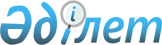 Маңғыстау облысы әкімдігінің 2014 жылғы 8 желтоқсандағы № 300 "Маңғыстау облысының туризм басқармасы" мемлекеттік мекемесі туралы Ережені бекіту туралы" қаулысының күші жойылды деп тану туралыМаңғыстау облысы әкімдігінің 2018 жылғы 20 желтоқсандағы № 316 қаулысы. Маңғыстау облысы Әділет департаментінде 2018 жылғы 24 желтоқсанда № 3752 болып тіркелді
      Қазақстан Республикасының 2016 жылғы 6 сәуірдегі "Құқықтық актілер туралы" Заңына сәйкес, Маңғыстау облысы әкімдігі ҚАУЛЫ ЕТЕДІ:
      1. Маңғыстау облысы әкімдігінің 2014 жылғы 8 желтоқсандағы № 300 "Маңғыстау облысының туризм басқармасы" мемлекеттік мекемесі туралы Ережені бекіту туралы" қаулысының (нормативтік құқықтық актілерді мемлекеттік тіркеу Тізілімінде № 2579 болып тіркелген, 2015 жылғы 21 қаңтарда "Әділет" ақпараттық-құқықтық жүйесінде жарияланған) күші жойылды деп танылсын.
      2. "Маңғыстау облысының туризм басқармасы" мемлекеттік мекемесі (Сүйеуова Г.Қ.) осы қаулының әділет органдарында мемлекеттік тіркелуін, Қазақстан Республикасы нормативтік құқықтық актілерінің Эталондық бақылау банкінде және бұқаралық ақпарат құралдарында оның ресми жариялануын, Маңғыстау облысы әкімдігінің интернет-ресурсында орналастыруын қамтамасыз етсін.
      3. Осы қаулының орындалуын бақылау Маңғыстау облысы әкімінің орынбасары Ө.С. Бисақаевқа жүктелсін.
      4. Осы қаулы әділет органдарында мемлекеттік тіркелген күннен бастап күшіне енеді және ол алғашқы ресми жарияланған күнінен кейін күнтізбелік он күн өткен соң қолданысқа енгізіледі.
					© 2012. Қазақстан Республикасы Әділет министрлігінің «Қазақстан Республикасының Заңнама және құқықтық ақпарат институты» ШЖҚ РМК
				
      Маңғыстау облысының әкімі 

Е. Тоғжанов
